        от 03.02.2016                                                                             № 71     ст-ца. ПереправнаяО внесении изменения в решение Совета Переправненского сельского поселения  Мостовского района от 24 декабря 2015 года №58 «  О муниципальной службе в Переправненском сельском поселении  Мостовского района»На основании Федерального закона от 29 декабря 2015 года №395-ФЗ «О внесении изменений в статью 54 Федерального закона «О государственной  гражданской службе в Российской Федерации» и статьи 9 и 25 Федерального закона «О муниципальной службе в Российской Федерации», а также Устава Переправненского сельского поселения, Совет Переправненского сельского поселения р е ш и л:1.Внести изменение в приложение к решению Совета Переправненского сельского поселения  Мостовского района от 24 декабря 2015 года №58 «  О муниципальной службе в Переправненском сельском поселении  Мостовского района», изложив статью 22   в новой редакции: «Статья 22. Стаж муниципальной службы1. В стаж (общую продолжительность) муниципальной службы включаются периоды замещения:1)должностей муниципальной службы;2)муниципальных должностей;3)государственных должностей Российской Федерации и  государственных должностей субъектов Российской Федерации;4)должностей государственной гражданской службы, воинских должностей и должностей федеральной государственной службы иных видов;5)иных должностей в соответствии с федеральными законами.2. В стаж муниципальной службы для определения продолжительности ежегодного дополнительного оплачиваемого отпуска за выслугу лет, предоставляемого муниципальным служащим, и установления им других гарантий, предусмотренных федеральными законами, законом Краснодарского края от 27 сентября 2007 года №1324-КЗ «О порядке исчисления стажа муниципальной службы в Краснодарском крае» и Уставом Переправненского сельского поселения, помимо периодов замещения должностей, указанных в части 1 настоящей статьи, включаются (засчитываются) также периоды замещения должностей, включаемые (засчитываемые) в стаж государственной гражданской службы в соответствии с частью 2 статьи 54 Федерального закона от 27 июля 2004 года №79-ФЗ «О государственной гражданской службе Российской Федерации».3. В стаж муниципальной службы для назначения пенсии за выслугу лет муниципальным служащим включаются (засчитываются) помимо периодов замещения должностей, указанных в части 1 настоящей статьи, иные периоды в соответствии с нормативными правовыми актами субъектов Российской Федерации и муниципальными правовыми актами.4.  Порядок исчисления стажа муниципальной службы устанавливается законом Краснодарского края от 27 сентября 2007 года №1324-КЗ «О порядке исчисления стажа муниципальной службы в Краснодарском крае».2.Контроль за выполнением настоящего решения возложить на комиссию по социальным   вопросам и законодательству (Ковалева).3.Решение вступает в силу со дня его обнародования.Глава Переправненскогосельского поселения                                                                        А.Е.КошмелюкЛИСТ СОГЛАСОВАНИЯпроекта решения Совета   Переправненского сельского поселения Мостовского района от __________________ №__________«О внесении изменения в решение Совета Переправненского сельского поселения  Мостовского района от 24 декабря 2015 года №58 «  О муниципальной службе в Переправненском сельском поселении  Мостовского района»Пояснительная запискак проекту решения Совета Переправненского сельского поселения Мостовского района от _____________________ № _____________«О внесении изменения в решение Совета Переправненского сельского поселения  Мостовского района от 24 декабря 2015 года №58 «  О муниципальной службе в Переправненском сельском поселении  Мостовского района»Данное решение вынесено с целью приведения в соответствие с  Федеральным законом от 29 декабря 2015 года №395-ФЗ «О внесении изменений в статью 54 Федерального закона «О государственной  гражданской службе в Российской Федерации» и статьи 9 и 25 Федерального закона «О муниципальной службе в Российской Федерации»: Таблица поправокк решению «О муниципальной службе в Переправненском сельском поселении  Мостовского района»Заместитель главы администрации                                                    Т.В.Мухина   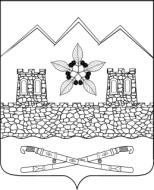 СОВЕТ ПЕРЕПРАВНЕНСКОГО СЕЛЬСКОГО ПОСЕЛЕНИЯ МОСТОВСКОГО РАЙОНА РЕШЕНИЕПроект внесен:Глава Переправненскогосельского поселения        А.Е.КошмелюкСоставитель проекта:Заместитель главы администрации                                     Т.В.Мухина      Т.В.МухинаПроект рассмотрен на комиссии по социальным  вопросам и законодательству Председатель комиссии      Л.В.КовалеваПроект согласован:Начальник общего отдела администрацииЛ.Н.Кривомазова Действующая редакцияТекст решенияНовая редакцияСтатья 22. Стаж муниципальной службы1.В стаж (общую продолжительность) муниципальной службы включаются периоды работы на:1)должностях муниципальной службы (муниципальных должностях муниципальной службы);2)муниципальных должностях;3)государственных должностях Российской Федерации, государственных должностях субъектов Российской Федерации и Краснодарского края;4)должностях государственной гражданской службы, воинских должностях и должностях правоохранительной службы (государственных должностях государственной службы);5)иных должностях в соответствии с законом Краснодарского края.2.Порядок исчисления стажа муниципальной службы и зачета в него иных периодов трудовой деятельности помимо указанных в части 1 настоящей статьи устанавливается законом Краснодарского края от 27 сентября 2007 года № 1324-КЗ «О порядке исчисления стажа муниципальной службы в Краснодарском крае».3.Стаж муниципальной службы муниципального служащего приравнивается к стажу государственной гражданской службы государственного гражданского служащего. Время работы на должностях муниципальной службы засчитывается в стаж государственной гражданской службы, исчисляемый для установления ежемесячной надбавки к должностному окладу за выслугу лет, определения продолжительности ежегодного дополнительного оплачиваемого отпуска за выслугу лет и размера поощрений за безупречную и эффективную государственную гражданскую службу.Изложить в новой редакцииСтатья 22. Стаж муниципальной службы1.В стаж (общую продолжительность) муниципальной службы включаются периоды замещения:1)должностей муниципальной службы;2)муниципальных должностей;3)государственных должностей Российской Федерации и  государственных должностей субъектов Российской Федерации;4)должностей государственной гражданской службы, воинских должностей и должностей федеральной государственной службы иных видов;5)иных должностей в соответствии с федеральными законами.2.В стаж муниципальной службы для определения продолжительности ежегодного дополнительного оплачиваемого отпуска за выслугу лет, предоставляемого муниципальным служащим, и установления им других гарантий, предусмотренных федеральными законами, законом Краснодарского края от 27 сентября 2007 года №1324-КЗ «О порядке исчисления стажа муниципальной службы в Краснодарском крае» и Уставом муниципального образования Мостовский район, помимо периодов замещения должностей, указанных в части 1 настоящей статьи, включаются (засчитываются) также периоды замещения должностей, включаемые (засчитываемые) в стаж государственной гражданской службы в соответствии с частью 2 статьи 54 Федерального закона от 27 июля 2004 года №79-ФЗ «О государственной гражданской службе Российской Федерации».3.В стаж муниципальной службы для назначения пенсии за выслугу лет муниципальным служащим включаются (засчитываются) помимо периодов замещения должностей, указанных в части 1 настоящей статьи, иные периоды в соответствии с нормативными правовыми актами субъектов Российской Федерации и муниципальными правовыми актами.4.Порядок исчисления стажа муниципальной службы устанавливается законом Краснодарского края от 27 сентября 2007 года №1324-КЗ «О порядке исчисления стажа муниципальной службы в Краснодарском крае.